PEI OpenSaturday, March 17th  2018 @ 10:00am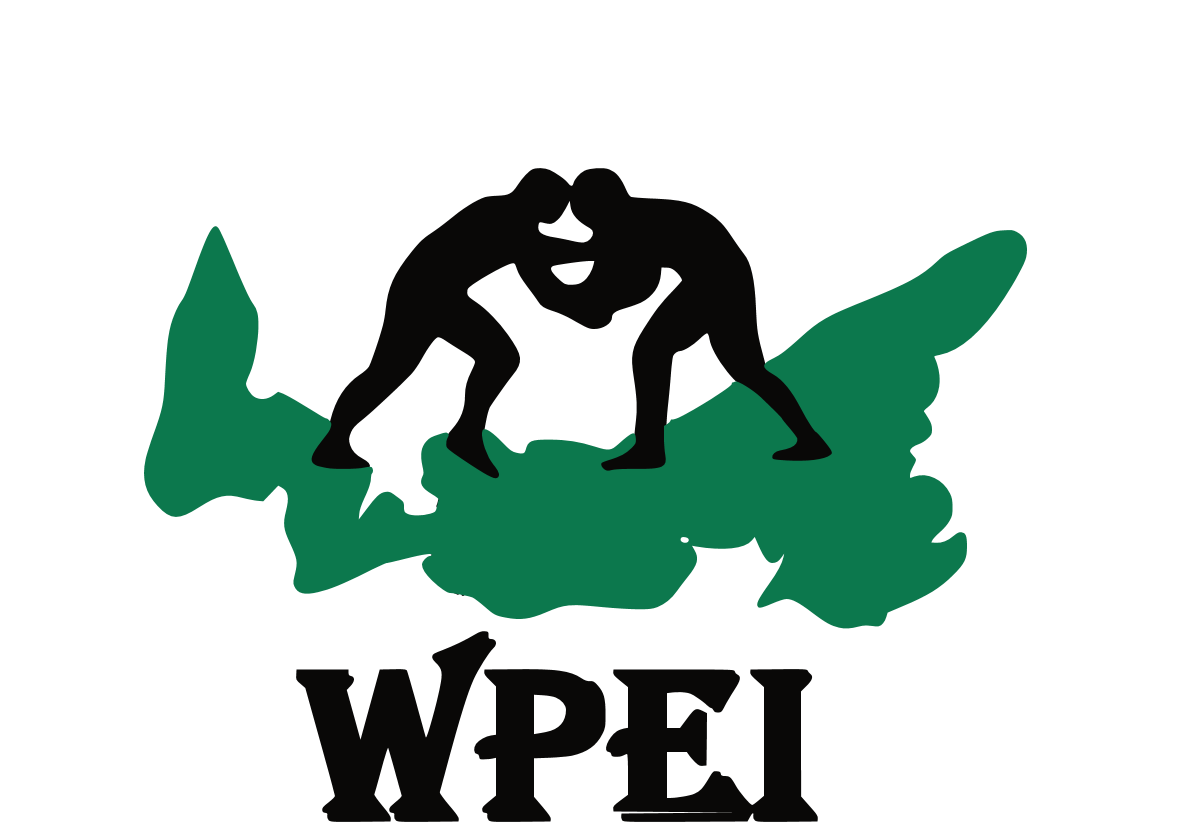 40 Enman Cres. Charlottetown, PE C1E 1E6Tel: 902.368.4262    Fax: 902.368.4548Organizing Committee  Tim Murphy, Event Chair 	         	tamurphy2126@gmail.comGlen Flood, Executive Director          gflood@sportpei.pe.ca Competition Venue Colonel Gray High School  www.colonelgray.com 175 Spring Park Road Charlottetown, PE  ScheduleThursday, March 15th 20189:00am 	deadline for weights to be emailedFriday, March 16th 20187:00pm	Coaches’ meeting, hospitality at Canada’s Best (Uptown Lounge)Saturday, March 17th 20189:00am		Warm up, red dot weigh ins10:00am	Wrestling beginsAwardsAge Groups Juvenile  	born in 2000 / 2001Cadet      	born in 2002 / 2003 Bantam   	born in 2004 / 2005Kids        	born in 2006 / 2007 Novice    	born in 2008 / 2009 Weight Categories Male & Female: Grouped by actual weight in a Graduated Split, according to WCL rules. Coaches will email actual weights (in kilos to one decimal).  Athletes will be red dotted and weighed in on Saturday.  WEIGHT CUTTING IS NOT PERMITTED. WEIGHT SHOULD BE NATURAL AND ACCURATE. Registration $20 for all registered members of WPEI, $25 for non-members Cheques can be made payable to WRESTLING PEI.  ALL ATHLETES MUST BE REGISTERED BY 9:00am, THURSDAY MARCH 8th 2018.  Register by email to the office of Wrestling PEI wrestlingpei@gmail.com   You will receive a confirmation email once your registration has been received.  **Please let us know by Friday, March 2nd 2018 if you are planning to bring a team so we can make the appropriate arrangements. Host Hotel Canada’s Best Value Inns & Suites 20 Capital Drive, Charlottetown 902.892.2481  www.canadasbestvalueinnpei.com Rate: 		$75.00 + tax / night (2 double beds) $85.00 + tax / night (2 queen beds)Must request Wrestling PEI block of guest rooms at the Canada’s Best Value Inns & Suites. Please book before March 1st 2018. Coaches' Meeting  Friday, March 9th 2018 at 7:00pm with hospitality and trivia to follow at Uptown Lounge (located at host hotel).  Medical Athletic therapist will be onsite.  Athletes requiring preventative therapy will require their own supplies. Food Canteen services by WPEIPlease join us on Facebook to stay up-to-date at Wrestling PEI